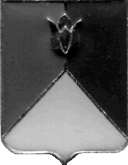 
РОССИЙСКАЯ ФЕДЕРАЦИЯАДМИНИСТРАЦИЯ КУНАШАКСКОГО МУНИЦИПАЛЬНОГО РАЙОНА ЧЕЛЯБИНСКОЙ  ОБЛАСТИПОСТАНОВЛЕНИЕот « 10 » ноября 2023 г.  № 1787Об основных направлениях бюджетнойи  налоговой   политики  Кунашакскогомуниципального  района   на   2024  годи  плановый  период 2025 и 2026  годов          В соответствии со статьями 172, 184.2 Бюджетного кодекса Российской Федерации, Положением о бюджетном процессе в Кунашакском муниципальном районе, утвержденным Решением Собрания депутатов Кунашакского муниципального района от 20.05.2020 года № 58, руководствуясь Уставом Кунашакского муниципального районаПОСТАНОВЛЯЮ:Утвердить прилагаемые основные направления бюджетной и налоговой политики Кунашакского муниципального района на 2024 год и плановый период 2025 и 2026 годов (приложение).Рекомендовать главам муниципальных образований (поселений) Кунашакского муниципального района при подготовке проектов местного бюджета на 2024 год и плановый период 2025 и 2026 годов разработать и утвердить «Основные направления бюджетной и налоговой политики сельского поселения» на очередной финансовый год и плановый период.Отделу информационных технологий администрации Кунашакского муниципального района (Ватутин В.Р.) опубликовать настоящее постановление на официальном сайте Кунашакского муниципального района.Организацию исполнения настоящего постановления возложить на заместителя Главы муниципального района по финансовым вопросам -руководителя Финансового управления Аюпову Р.Ф.                                          Оригинал подписан  Приложениек постановлению АдминистрацииКунашакского муниципального района от 10 ноября 2023 г. № 1787                Основные направления бюджетной и налоговой политики Кунашакского муниципального района на 2024 год и                             плановый период 2025 и 2026  годовОбщие положенияОсновные направления бюджетной и налоговой политики Кунашакского муниципального района на 2024  год и плановый период 2025 и 2026  годов (далее - Основные направления бюджетной и налоговой политики) разработаны в соответствии с требованиями Бюджетного кодекса РФ, Решения Собрания депутатов Кунашакского муниципального района от 20.05.2020 года № 58 «Об утверждении Положения о бюджетном процессе в Кунашакском муниципальном районе», в целях подготовки проекта бюджета Кунашакского муниципального района (далее – местный бюджет) на 2024 год и на плановый период 2025 и 2026 годов, и являются документом, содержащим цели и задачи, для достижения и решения которых предусматриваются бюджетные ассигнования и формируются межбюджетные отношения с муниципальными образованиями (поселениями).Основные направления бюджетной и налоговой политики позволяют определить ориентиры в бюджетной и налоговой сфере на трехлетний период, что будет способствовать стабилизации и определенности условий ведения экономической деятельности на территории Кунашакского муниципального района.Основные направления бюджетной и налоговой политики подготовлены на основе действующего федерального, регионального налогового законодательства. При подготовке Основных направлений бюджетной политики были учтены Послания Президента Российской Федерации Федеральному Собранию Российской Федерации от 21.04.2021 года и Указа Президента Российской Федерации от 21.07.2020 года № 474 «О национальных целях и стратегических задачах развития Российской Федерации и на период до 2030 года», Указов Президента Российской Федерации от 07.05.2012 № 596 «О долгосрочной государственной экономической политике», № 597 «О мероприятиях по реализации государственной социальной политики», № 599 «О мерах по реализации государственной политики в области образования и науки» и ряда других Указов Президента Российской Федерации. Налоговая политикаПриоритетом налоговой политики в трехлетней перспективе на 2024-2026 годы являются повышение качества налогового администрирования, оптимизация существующей системы налоговых льгот и освобождений, а также создание оптимальных условий для развития бизнеса. Основной целью налоговой политики муниципального района на 2024-2026 годы, напрямую связанной с проводимой на федеральном, областном уровне налоговой политики, является увеличение доходного потенциала налоговой системы и повышения уровня собственных доходов бюджета района, при одновременной поддержке отдельных категорий налогоплательщиков и граждан.В 2024 году и плановом периоде 2025 -2026 годов налоговая политика района будет строиться в условиях завершения формирования современной налоговой системы, которая должна будет обеспечить устойчивое формирование налоговых и неналоговых доходов, необходимых для исполнения расходных обязательств, создание условий для экономического роста. Результатом проводимой налоговой политики должна стать конкурентоспособная, предсказуемая и прозрачная налоговая система, обеспечивающая налоговые поступления в бюджет.Приоритетом налоговой политики будет являться создание эффективной сбалансированной налоговой и бюджетной системы, отказ от необоснованных мер в области увеличения налогового бремени при одновременном сокращении неэффективных налоговых льгот, не оказывающих влияния на социально-экономические изменения в отраслях экономики. Налоговая политика района в максимально комфортных условиях для расширения экономической деятельности в 2024 году и плановом периоде 2025-2026 годов должна быть ориентирована на создание и переход экономики района на инновационный путь развития, а также на дальнейшее снижение масштабов уклонения от налогообложения.В качестве основной цели налоговой политики Кунашакского муниципального района на среднесрочную перспективу необходимо отметить дальнейшее развитие доходной базы бюджета района. В этой связи, необходимо отметить следующие основные задачи налоговой политики на 2024  год и плановый период 2025 и 2026  годов:1. Увеличение собираемости налогов на территории района, формирующих доходную базу местного бюджета.2. Повышение уровня ответственности главных администраторов (администраторов) налогов, сборов и других обязательных платежей за выполнение плановых показателей поступления доходов. Налоговым органам, как основному администратору, формирующему доходную часть бюджета, как и другим администраторам поступлений, необходимо выстроить с плательщиками работу по укреплению дисциплины платежей, созданию условий, способствующих росту платежей в консолидированный бюджет.3. Проведение мониторинга предприятий и организаций с целью сокращения задолженности по налоговым платежам, своевременной и полной уплаты текущих платежей, повышения уровня собираемости налогов и сборов.4. Обеспечение жесткого контроля за исполнением налогоплательщиками, получившими право на проведение реструктуризации, условий реструктуризации.5. Учитывая, что до настоящего времени не изжита практика выплаты заработной платы «в конвертах», ведущая к занижению поступлений налога на доходы физических лиц, предстоит реализация мероприятий по выводу «из тени» доходов предпринимателей, легализации заработной платы наемных работников и повышения официальных доходов работающего населения. В этом направлении должна быть продолжена работа  межведомственной комиссии по улучшению собираемости налогов и сборов в бюджеты всех уровней, ликвидации задолженности по заработной плате и повышению уровня  оплаты  труда работников организаций Кунашакского муниципального района, направленной на обеспечение легализации заработной платы и своевременности ее выплаты.6. Продолжение практики проведения системной работы с убыточными организациями по выявлению причин убыточности организаций высокодоходных сфер экономики, таких как строительство, оптовая и розничная торговля, проведение операций с недвижимостью. Рентабельная работа организаций и сокращение числа убыточных организаций должны стать важным фактором роста поступлений доходов.7. Повышение заинтересованности органов местного самоуправления муниципальных образований (поселений) в увеличении налогооблагаемой базы территорий.8. Увеличение поступлений в доходную часть бюджета в части урегулирования вопросов по земельному налогу. Организация работ по формированию земельных участков сельскохозяйственного назначения.9. Увеличение поступлений в доходную часть бюджета в части реализации комплекса мер по увеличению неналоговых доходов бюджета (доходов от использования и продажи имущества, находящегося в муниципальной собственности района).10. Повышение эффективности использования муниципальной собственности.11. Поиск новых источников пополнения бюджета Кунашакского муниципального района, а также бюджетов сельских поселений Кунашакского муниципального района.12. Стимулирование и развитие малого бизнеса.13. Улучшение инвестиционного климата и поддержка инновационного предпринимательства в Кунашакском муниципальном районе.14. Продолжение работы по инвентаризации и оптимизации имущества муниципальной собственности, вовлечению в хозяйственный оборот неиспользуемых объектов недвижимости и земельных участков.Важным фактором проводимой в муниципальном районе налоговой политики на 2024-2026 годы является необходимость сохранения бюджетной устойчивости, обеспечения бюджетной сбалансированности, увеличения доходной части бюджета, в том числе за счет погашения налогоплательщиками задолженности по обязательным платежам, а также поддержка инвестиционной активности бизнеса, в первую очередь, в производственной сфере, обеспечивающая увеличение налогового потенциала района.Бюджетная политикаБюджетная политика на 2024  год и плановый период 2025 и 2026   годов ориентирована на содействие социальному и экономическому развитию муниципального района при безусловном учете критериев эффективности и результативности бюджетных расходов. Темпы устойчивого экономического роста должны стать основой для проводимой в муниципальном районе бюджетной политики, обеспечивающей создание новых рабочих мест, расширение действующих производств, рост реальных доходов населения.В  приоритетах бюджетной политики Кунашакского муниципального района сохраняется обеспечение стабильности бюджета, формирующей условия для исполнения расходных обязательств наиболее эффективным способом, мобилизация внутренних источников, более четкая увязка бюджетных расходов и повышение их влияния на достижение установленных целей государственной, региональной и муниципальной политики, сдерживание роста расходов местного бюджета и повышение их эффективности, привлечение средств федерального и областного бюджетов на софинансирования расходных обязательств Кунашакского муниципального района, реализация мероприятий, направленных на повышение внутреннего финансового контроля.Существенный резерв повышения эффективности бюджетных расходов лежит в области принимаемых бюджетных решений. Все принимаемые решения должны соответствовать критериям необходимости, умеренности и предсказуемости, Необходимо активно использовать оценку эффективности бюджетных расходов уже на этапе планирования расходов, ключевыми требованиями здесь должны быть бережливость, правильный выбор приоритетов, учет текущей экономической ситуации.Для реализации бюджетной политики в 2024 году и плановом периоде 2025 и 2026 годов необходимо решить ряд задач, в частности таких как:1. Создание благоприятных условий для привлечения инвестиций в экономику района, поддержка разработки конкурентоспособной, наукоемкой техники и технологий, модернизации и реконструкции производственных мощностей.2. Продолжение работы по расширению и росту доходной базы бюджета на основе роста налоговых и неналоговых доходов, роста экономики и доходов граждан, совершенствования налогового законодательства, улучшения администрирования налогов.3. Применение механизмов, стимулирующих бюджетные учреждения к повышению качества оказываемых ими услуг и росту эффективности бюджетных расходов.4. Повышение ответственности органов местного самоуправления за полноту сбора платежей на территориях муниципальных образований.5. Повышение ответственности администраторов платежей за обоснованность и достоверность планируемых сумм по администрируемым доходам, за правильность исчисления, полноту и своевременность уплаты администрируемых доходов в бюджет.6. Повышение качества планирования главными распорядителями (распорядителями) бюджетных  средств расходной части бюджета, улучшения ее достоверности. 7. Дальнейшее внедрение и усовершенствование механизмов программно-целевого бюджетирования, ориентированного на достижение конкретных результатов.8. Улучшение финансовой дисциплины и повышение ответственности по выполнению требований финансово-бюджетного законодательства муниципальными образованиями (поселениями), контроль за целевым, рациональным и эффективным использованием средств районного бюджета муниципальными учреждениями, а также проверка полноты исполнения функций, возложенных на главных распорядителей бюджетных средств. 9. Большая часть бюджета должна распределяться по муниципальным  программам, сформированным исходя из основных целей и задач социально-экономического развития района.10. Совершенствование системы межбюджетных отношений и качество управления муниципальными финансами.11. Осуществление мониторинга финансового состояния местных бюджетов, исполнения прогнозных назначений по доходам, своевременное выявление причин сокращения доходной части местных бюджетов.Развитие системы закупок товаров, работ и услуг для муниципальных нужд в муниципальном образовании должно быть направлено на внедрение эффективных методов осуществления закупок на поставки товаров, выполнение работ, оказание услуг, обеспечивающих потребности бюджетной сферы при минимальных затратах бюджетных средств, а также за счет формирования механизмов, гарантирующих надлежащее качество закупок с учетом всего жизненного цикла продукции, обоснованности цен контрактов, планирования и надежного мониторинга их исполнения, использования неформализованных критериев в процессе проведения процедуры торгов.Бюджетная политика в сфере содержания органов местного самоуправления Кунашакского муниципального районаБюджетная политика в сфере функционирования муниципальной власти сохранит свою преемственность и будет продолжена в 2024-2026  годах.При формировании объемов бюджетных ассигнований будут реализованы такие подходы, как концентрация денежных ресурсов на наиболее значимых направлениях, уточнение объемов бюджетных ассигнований на исполнение отдельных расходных обязательств, оптимизация  расходов на обеспечение деятельности органов муниципальной власти и подведомственных им учреждений, отсутствие увеличения расходов на обеспечение, выполнение функций (содержание) муниципальных органов, муниципальных учреждений.Учитывая, что потребность в финансовых средствах, как правило, превышает реально располагаемые возможности бюджета, необходимо предотвращать все возможные риски несбалансированности бюджета, в том числе за счет уточнения приоритетных задач, либо сокращения расходов при неблагоприятной динамике доходов.	Одним из необходимых условий обеспечения эффективности муниципальных финансов является построение системы открытости деятельности органов местного самоуправления. В целях обеспечения прозрачности и открытости муниципальных финансов, повышения доступности исполняется приказ Министерства финансов РФ от 28.12.2016 года № 243н «О составе и порядке размещения и предоставления информации на едином портале бюджетной системы Российской Федерации» в информационно-телекоммуникационной сети «Интернет» по адресу http://budget.gov.ru	С учетом положений бюджетного законодательства общий объем расходов местного бюджета предлагается определить исходя из соблюдения следующих положений:- установление и исполнение расходных обязательств в пределах полномочий, отнесенных Конституцией Российской Федерации, федеральными законами и законами субъекта к полномочиям органов местного самоуправления;- соблюдение режима экономии электро и теплоэнергии, расходных материалов, горюче-смазочных материалов, услуг связи, недопущение роста расходов на оплату коммунальных услуг за счет оптимизации их потребления и повышения энергоэффективности, что особенно актуально в условиях недостаточности финансовых ресурсов;- повышение качества и доступности оказания муниципальных услуг (выполнения работ) для населения путем формирования муниципальных заданий;- уменьшение объемов бюджетных ассигнований по отдельным видам расходов местного бюджета (за исключением нормативно обусловленных и приравненных к ним расходов), включая расходы на закупку товаров, работ и услуг для муниципальных нужд и расходов на предоставление субсидий  бюджетным учреждениям. Совершенствование системы межбюджетных отношений           Бюджетная политика в сфере предоставления межбюджетных трансфертов общего характера будет последовательно продолжаться. Предполагается сохранение межбюджетных трансфертов, предоставляемых на выравнивание бюджетной обеспеченности. Поселения района должны ориентироваться на обеспечение своей деятельности в большей степени за счет собственных средств.           Органам местного самоуправления поселений с целью качественного решения вопросов местного значения и недопущения несбалансированности бюджета необходимо:- к формированию бюджета подходить ответственно;- реалистично формировать доходную часть местных бюджетов;- максимально ограничивать принимаемые расходные обязательства;- повышать качество управления муниципальными финансами (качественное бюджетное планирование, подготовка и принятие необходимых муниципальных правовых актов).Временно исполняющий обязанностиГлавы района                                В.Р. Юсупова